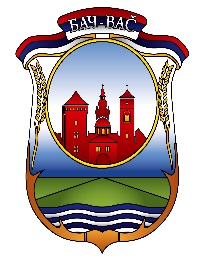 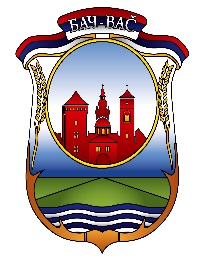 РЕПУБЛИКА СРБИЈААУТОНОМНА ПОКРАЈИНА ВОЈВОДИНАОПШТИНА БАЧОпштинска управа БачОдељење за урбанизам, заштиту животне средине, имовинско правне и комунално стамбене пословеЗАХТЕВ ЗА ИЗДАВАЊЕ ДОЗВОЛЕ ЗА ТРЕТМАН, ОДНОСНО СКЛАДИШТЕЊЕ, ПОНОВНО ИСКОРИШЋЕЊЕ И ОДЛАГАЊЕ ОТПАДАНа основу члана 62. Закона о управљању отпадом („Службени гласник РС“ број 36/09, 88/10 и 14/16) подносим  захтев  за издавање дозволе за:третман,              складиштење, поновно искоришћење,одлагање неопасног или инертног отпада (заокружити радњу за коју се подноси захтев).Постројење, односно локација за коју подносим захтев налази се на територији општине/града ___________________, ул. _______________, КП бр._______________, КО _________, капацитета____________ м2. Врста отпада је_________________ отпад, количина _______________ м3, порекло _______________________ .Локација је следећих хидрогеолошких и геолошких каратеристика: ________________________________________________________________________________________________________________________________________________________________ (само за захтеве за одлагање отпада на депоније).Методе и технологије које ће се користити за сваку врсту операције садржане у дозволи, технички и други захтеве и предложене методе за превенцију и смањење загађења су: __________________________________________________________________________________________________________________________________________________________________________________________________________________________________________________________________________________________________________________________________Опрема и уређаји који ће се користити: _________________________________________________________________________________________________________________________________________________________________________________________________________________________________________________________________________________Број запослених и њихове квалификације: ___________________________________________________________________________________________________________________________________________________________________________________________________Подаци о квалификованом лицу одговорном за стручни рад: име и презиме ___________________________________, стручна спрема ________________________, занимање ____________радно искуство ________ године.Уз захтев достављам:Упознат/а сам са одредбом члана 103. став 3. Закона о општем управном поступку („Службени гласник РС“, бр. 18/16), којом је прописано да у поступку који се покреће по захтеву странке орган може да врши увид, прибавља и обрађује личне податке о чињеницама о којима се води службена евиденција када је то неопходно за одлучивање, осим ако странка изричито изјави да ће те податке прибавити сама. Ако странка у року не поднесе личне податке неопходне за одлучивање органа, захтев за покретање поступка ће се сматрати неуредним.Напомене:Општинска управа је дужна да реши предмет најкасније у року од 30 дана од покретања поступка, тј. од дана подношења уредног захтева Таксе/накнаде:Републичка административна такса у износу од:  19.530,00 динара за издавање дозволе за сакупљање отпада   19.530,00 динара за издавање дозволе за транспорт отпада  32.530,00 динара за издавање интегралне дозволе за сакупљање и транспорт отпада  65.100,00 динара за издавање дозволе за складиштење отпада  65.100,00 динара за издавање дозволе за третман отпада  65.100,00 динара за издвање дозволе одлагање отпада104.130.,00 динара за издавање интегралне дозволе за управљање отпадом(за Тар. бр. 197) Тарифе републичких административних такси и накнада  се уплаћује на текући рачун број 840-742221843-57, корисник Буџет Републике Србије, позив на број 97 КБ 68 – 204 (шифра града/општине), сврха дознаке „републичка административна такса“  РБДокументаФорма документа1 Доказ о регистрацијиИзвод из судског регистра (за јавне установе) Копија2.Радни план постројења за управљање отпадомОригинал3.Сагласност на план заштите од удеса и план заштите од пожара ако је оператер у обавези да такву сагласност прибави или правила заштите од пожара у зависности од категорије угрожености од пожара, као и програм основне обуке запослених из области заштите од пожара у складу са закономОригинал4.Програм основне обуке запослених из области заштите од пожара у складу са ЗакономОригинал5.План за затварање постројења Оригинал6.Изјава о методама третмана односно поновног искоришћења или одлагања отпадаОригинал7.Изјава о методама третмана односно поновног искоришћења и одлагања остатака из постројењаОригинал8.Сагласност на студију о процени утицаја на животну средину или студију о процени утицаја затеченог стања или акт о ослобођењу од обавезе израде процене утицаја на животну средину, у складу са закономОригинал9.Копије одобрења и сагласности других надлежних органа, издатих у складу са закономКопија10.Одлука о именовању квалификованог лица одговорног за стручни радОригинал11.Подаци о квалификованом лицу одговорном за стручни рад у складу са чланом 31. Закона о управљању отпадомКопија12.Упутство о критеријумима и процедурама за прихватање или неприхватање отпада на депонијуОригинал13.План затварања и одржавања депоније после затварања у складу са чланом 30. ЗаконаОригинал14.Финансијске и друге гаранције или одговарајуће осигурање за случај удеса или штете причињене трећим лицимаОригинал15.Финансијске или друге гаранције којима се осигурава испуњавање услова из дозволе за одлагање отпада на депонију, са роком важности за време рада депоније, укључујући процедуре затварања депоније и одржавање након затварања у складу са чланом 30. ЗаконаОригинал16.Доказ о уплати републичке административне таксеОригинал/оверена копијаОЗНАЧИТЕ ЗНАКОМ X У ПОЉИМА ИСПОДОЗНАЧИТЕ ЗНАКОМ X У ПОЉИМА ИСПОДРБПодаци из документаСагласан сам да податке прибави органДостављам сам1.Копије одобрења и сагласности других надлежних органа, издатих у складу са законом2.Доказ о регистрацији 3. Сагласност на студију о процени утицаја на животну средину  или студију о процени утицаја затеченог стања или акт о ослобађању од обавезе израде процене утицаја на животну срединуУ________________________________,   ____________________________ годинеИме и презиме физичког лица/пословно име правног лица/предузетника                                подносиоца захтева-оператераМБ и ПИБ (за правно лице/предузетника)Адреса пребивалишта/седиштеКонтакт телефонПотпис 